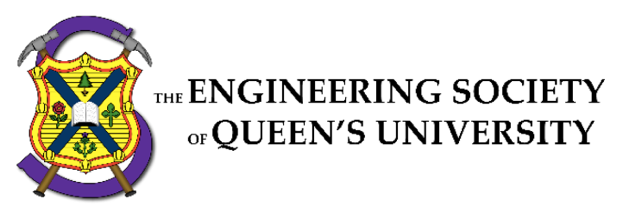 Council MinutesWednesday, March 3rd 20216:30 pm, Video ConferenceSpeaker: Andrew VasilaSecretary: Ilir Gusija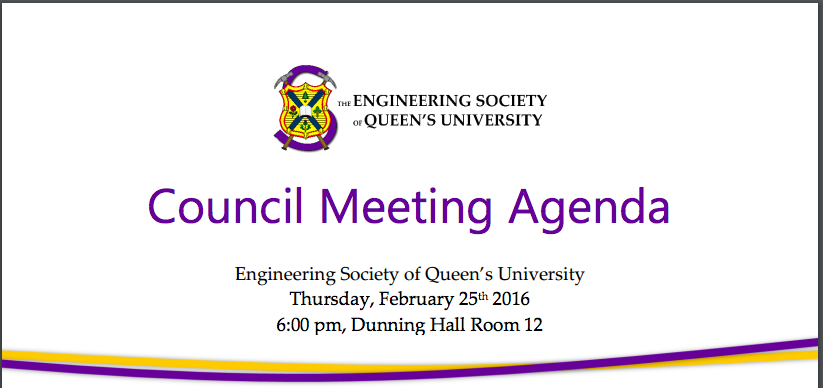 Council begins, 6:32 pm.I. ATTENDANCEII. ADOPTION OF THE AGENDA: Motion 1Motion 1   Whereas: An agenda was made; & whereas: we need to approve it; BE IT RESOLVED THAT:
Council approve the agenda of the Council meeting of Wednesday, March 3rd, 2021, as seen on the Engineering Society website. Moved by: Thomas “” Wright Seconded by: Andrew ”” VasilaThomas Wright: I have two amendments, Vice President Frosst couldn’t make it so the final two motions will be seconded by Vice President Edwards.Motion passes, 6:34 pm.III. Adoption of the Minutes: Motion 2Motion 2  Whereas: It’s been some amount of time since the last council;
& whereas: Ilir wrote the minutes and they need to be approved; BE IT RESOLVED THAT:
Council approve the minutes of the Council meeting of Wednesday, February 3rd, 2021, as seen on the Engineering Society website. Moved by: Thomas “” Wright Seconded by: Ilir “” Gusija 
Motion passes, 6:36 pmIV. Speaker’s Business   Andrew Vasila: I would like to acknowledge that Queen’s is situated on traditional Anishinaabe and Haudenosaunee territory. I am grateful to be able to be live, learn and play on these lands. Hope all of you are doing well. Shout out to international women’s day. Also, shoutout to President Lee as it is his birthday. Also, congratulations to our incoming director team.V. Presentations: BED fund purchases & endorsement policyBed Fund PresentationJulia Barnes-James:BED Fund stands for “Better Education Fund” and proposes purchases to better the student experience. The expendable fund is divided by discipline and unspent money is put into the endowed fund. The fund seeks to get input from the student body and here are the proposals. For first year: 6 VR headsets, 12 laptops to be loaned out for emergencies, and 12 laptop bags. For ChemEngChem: a circulating pump, computer and computer monitor for hydrogen fuel. For Civil: 19 textbooks for a variety of courses for a textbook library and various lab equipment. For ECE: 20 textbooks, one for every core class, and a bookshelf. For Eng Phys: 3 oscilloscopes. For Geo: one Phantom 4 Pro Drone. For Mechanical: various new tech. For Mining: 1 Heavy-Duty reversible mixer, 2 bow saws. For Apple Math: 1 LightBoard, and 2 packs of whiteboard markers. For General: 20 Arduino kits and 1 drill press to be stored in the ILC. Julia Takimoto: Looking at the ECE and Civil purchases for textbooks, will these be available in other formats (i.e. online).Julia Barnes-James: These will be available for net school year not this year and also there’s copyright issues for online distribution so sadly there are no other formats that we can distribute these textbooks.endorsement policyJulia Newcombe: For some background QBACC approached me if I wanted to work with them on a mental health initiative. The mental health councillors are hard to access and the booking is stressful. We want to make it so that ongoing treatment is a focus as well. Short term: media campaign. Medium Term: Data collection. Long term: proposal to university using collected data to leverage. Thomas Wright: This approach from QBACC exposed a hole in EngSoc where we do not have a policy in place outlining the procedures of endorsement nor any precedent of such a relationship between the Society and an external group or initiative. We have two choices: 	No endorsements: EngSoc cannot allow other groups to advocate for eng students. Yes endorsements: we do endorse groups, groups can leverage the student body for what they see fit.A possible solution is that we can establish a sound procedure for EngSoc to voice a stance on issues related to eng students at Queen’s. We want to write policy outlining EngSoc’s advocacy positions on a variety of issues rather than specific groups (to be review by council periodical, up for amendment anytime). Advantages:	EngSoc can leverage its influence in the interest of its membership	Taking a stand on important issues	EngSoc can support groups whose actions benefit of Eng StudentsDisadvantages:	Engsoc takes responsibility for the actions of the groups we endorse	Some students in society may not support specific endorsementsQ&A:Kaija Edwards: When we talk about initiatives what does that cover? Thomas Wright: We word it as support initiatives such that we don’t endorse groups, we would support initiatives run by that group.Discussion:Peter Matthews: In my opinion EngSoc should have the ability to endorse initiatives. Part of our role is to advocate for changes, and being able to endorse initiatives is another way to advocate for our students. EngSoc Council is an elected body, so if we develop policy we are doing our job as elected officials, and as is in real-life politics not everyone will agree.Kaija Edwards: I agree with Peter, being able to endorse initiatives run by groups external to EngSoc is important (making sure to be careful with groups not ratified in the Society). As a group representing the student it is crucial to follow initiatives advocating for our students. Transparency will be key in these cases, because we do not want to confuse people with us endorsing groups or initiatives.Thomas Wright: Thank you for your input, if you have any more questions ask us questions anytime.vi. New Business [Motions 3-16]Motion 3  Whereas: Sci’22 does not have a faculty board rep right now;
& whereas: We need one;& whereas: We can elect them at council in accordance with By-Law 3 Section J.3;BE IT RESOLVED THAT:
Council elect Nick Mertin as the new Sci’22 Faculty Board Rep for the 2020-2021 academic yearMoved by: : Julia “Be COVID safe” TakimotoSeconded by: Peter “Wear an official Sci’22 mask” MatthewsJulia Takimoto: Considering our virtual situation, how will you make sure to represent the interests of all Sci’ 22 students.Nick Mertin: I served as academic rep for ECE, so I had to make sure that students’ concerns were heard. I plan to continue doing what I did, keeping an eye on conversations and checking in with various people in Sci’ 22.Peter Mattews: Why do you think its important for students to sit on Faculty Board.Nick MErtin: FB is important for budgeting, policies on academic and a lot more which impacts students a lot, so I think that its important that students have a voice within the body that makes so many important decisions regarding students in the student body.Pater Matthews: What skills and experiences would you bring to the position.Nick Mertin: I have some experience as ECE discipline representative and deal with faculty and speak on behalf of students, I’m a former president of a design team as well. Plenty of experience dealing with faculty and whatnot. Julia Takimoto: Thank you for running for the position.Motion passes, 7:18 pmMotion 4  Whereas: The BED Fund just presented their purchase proposals for this year;
& whereas: These proposals require Council approval;BE IT RESOLVED THAT:
Council approve the BED Fund proposed purchases for the 2020-2021 year.Moved by: : Julia “Bed Head” Barnes-JamesSeconded by: Nick “Morning Shower” ArnotJulia Barnes-James: Thank you for listening to my presentation and thanks to my representatives.Motion passes, 7:19 pmMotion 5  Whereas: The COVID-19 pandemic has influenced the day-to-day operations of design teams;
& whereas: Policy changes must be made to ensure their survival and success in to future years;BE IT RESOLVED THAT:
Council approve the changes made to Policy Section γ.B as seen in Appendix “HELP DESIGN”.  Moved by: Craig “We Love Policy” MaslanSeconded by: Liam “We Love Design” MurrayCraig Maslan: This is simple, we’re letting design team captains to fulfill their duties next year in an extenuating circumstance. Motion passes, 7:22 pmMotion 6  Whereas: Design Team Captain hiring policy has been obscure;
& whereas: Policy should reflect successful practices in place;BE IT RESOLVED THAT:
Council approve the changes made to Policy Section γB as seen in Appendix “MORE HELP 4 DESIGN”.Moved by: Craig “More Help” MaslanSeconded by: Liam “More Love” MurrayCraig Maslan: I’d like to make an amendment, I forgot to add something when I submitted it. Traditionally design teams elect execs democratically, so this policy is updated to keep up with these practices.Motion passes, 7:25 pmMotion 7 Whereas: There should be an International Student Representative on the Equity Team to support and advocate for international students within our society;
& whereas: Policy needs to reflect that;BE IT RESOLVED THAT:
Council approves changes to Policy Section βC as seen in appendix “InternationalStudentPosition.”Moved by: Jheeven “eat smartie” SalvarajahSeconded by: Julia “drink pasta water” NewcombeJheveen: One of my goals is to increase support for international students so by doing this we can achieve this goal of mine.Motion passes, 7:27 pmMotion 8  Whereas: We have a new Speaker;
& whereas: Deputies shouldn’t have to give up their vote at Council when they replace a Speaker;BE IT RESOLVED THAT:
Council approve the second reading of the changes to Bylaw 1 – Engineering Society Council as seen in Appendix “TRUSTY_DEPUTY”Moved by: Thomas “I’m a deputy” WrightSeconded by: Andrew “I deputize” VasilaThomas Wright: Council passed the first reading at last council so since its bylaw it has to pass through two readings.Motion passes, 7:28 pmMotion 9  Whereas: The position of Director of Internal Affairs no longer exists;
& whereas: that title still appears for policy in duties now under the Governance portfolio;BE IT RESOLVED THAT:
Council approve the second reading of the changes to the Engineering Society Bylaw Manual as seen in Appendix “RIP_IA”.Moved by: Thomas “Governance is the name” WrightSeconded by: Alex “Governance is the game” Koch-FitsialosThomas Wright: Same thing, needs a second reading.Motion passes, 7:30 pmMotion 10  Whereas: The Engineering Society Software Development Team definitely exists;
& whereas: Bylaw doesn’t think so, and so it must be clarified;BE IT RESOLVED THAT:
Council approve the second reading of the changes to ByLaw 8 Section B.2 as seen in Appendix “And then there was ESSDev”.Moved by: Alex “Bylaw gaslighting“ McKinnonSeconded by: Ben “Bylaw LEDlighting” ZarichnyBen Zarichny: Adding ESSDev to bylaw.Motion passes, 7:32 pmMotion 11  Whereas: There are many design teams in EngSoc;
& whereas: some of them aren’t listed in Policy;BE IT RESOLVED THAT:
Council approves the changes to Policy Section κ.B.1.4 as seen in Appendix “Teams of EngSoc”.Moved by: Liam “this list is wrong” MurraySeconded by: Alex “let’s fix that list” Koch-FitsialosLiam Murray: Just adding some teams to the list in policy. Motion passes, 7:34 pmMotion 12  Whereas: There are many design teams in EngSoc;
& whereas: some of them aren’t listed in Policy;BE IT RESOLVED THAT:
Council approves the changes to By-Law Section 10.H as seen in Appendix “Teams of EngSoc By-Law”.Moved by: Liam “this list is also wrong” MurraySeconded by: Alex “let’s fix that list 2” Koch-FitsialosLiam Murray: Same but for bylawMotion passes, 7:35 pmMotion 13 Whereas: New design teams want to be formed;
& whereas: We want the design teams to be self sufficient before being ratified;BE IT RESOLVED THAT:
Council approves the changes to Policy Section κ.B.2.1 as seen in Appendix “RADICAL_RATIFY”.Moved by: Liam “for the people” MurraySeconded by: Alex “even more people” Koch-FitsialosLiam Murray: So I just added a line at the bottom that says there should be 20 people on the design team before being ratified.Motion passes, 7:37 pmMotion 14  Whereas: We need to address the problem of affiliated group debt and how to combat it;
& whereas: we need a more concrete way of dealing with these situations.BE IT RESOLVED THAT:
Council approve the changes made to Policy Section θ: Financial Policies as seen in appendix “Affiliated Group Debt”.Moved by: Salma “Wanted debt” IbrahimSeconded by: Ben “or alive” ZarichnySalma Ibrahim: I made an amendment to the appendix to this policy. All of this is spelling, grammar, organization. As of right now discipline clubs and year execs are excluded from submitting a budget. Also, DoF is supposed to update each group’s budget which should be for the treasurer. Sometimes when  companies sell products they sell it on credit. EngSoc finance is modelled the same way, in order for groups to make money they need to buy first. Essentially, we’re lending them money with the expectation we’ll receive back at the end of the year. This is mismanaged and for some group’s debt has been piling up. This is creating a burden on some of these groups, we need to fix it so that we have a cleaner set of books. For tax, CRA purposes. Its important to note that this is money that has already gone, it is an expense that has come out of our account, this is bad debt. The way companies usually deal with these is through certain accounting methods, and if they don’t get their loaned money back within a certain period then it is written off as bad debt. Since this is so standard most companies don’t have concrete policy on this but, since we’re students we need concrete policy to guide students with these procedures. The policy outlines how the VPO, DoG, and DoF will deal with the groups in question and how repayment plans will be done. It also outlines consequences for groups in question that cannot adhere to the repayment plans with potential for deratification. Also, outlines guidelines for debt forgiveness and how documentation and more processes will be handled.Brian Seo: So with regards to this motion I am in complete support, in clubs and conferences there has been zero financial accountability and has caused a lot of problems.Jinho Lee: I think its important to note the importance of this policy isn’t to burn groups in trouble but more so to highlight financial accountability. Salma Ibrahim: I agree with what Jinho said, this policy helps to guide incoming members of groups to be coordinated with their finances. Motion passes, 7:53 pmMotion 15  Whereas: The position of Director of Internal Processes is still evolving;
& whereas: the Director of Internal Processes needs help;BE IT RESOLVED THAT:
Council approve of the changes to the Engineering Society Policy Manual section .C.14 and .A.2.1 as seen in appendix “MORE-PEOPLE” to introduce an Automation & Process Development team under the Director of Internal Processes.Moved by: Evan “If a dog chews shoes, whose shoes does he choose?” WraySeconded by: Kaija “Andrew’s gonna love pronouncing that!” EdwardsEvan Wray: I’m looking to hire a team to automate and facilitate internal processes.Motion passes, 7:56 pmMotion 16  Whereas: The position of Director of Internal Processes is still evolving
& whereas: the Director of Internal Processes needs help;BE IT RESOLVED THAT:
Council approve of the changes to By-Law 8 Section B.14 in its first reading as seen in appendix “HELP-NEEDED” to introduce an Automation & Process Development team under the Director of Internal Processes.Moved by: Evan “Fred fed Ted bread, and Ted fed Fred bread” WraySeconded by: Kaija “Did he get it this time?” EdwardsEvan Wray: Same thing here.Motion passes, 7:58 pmVIi. Executive reportsi) PresidentSpencer Lee: Long time no see. I hope everyone enjoyed their reading week and took some much-needed rest! Things I’ve been doing the last couple weeks:  O-Week hiring done and event forms are being made. I’ve been dealing a lot with sessional dates and how they impact O-Week. Advisory Board meeting: Our services and corporate initiatives are prepping for their advisory board presentation. Sci Formal: They presented to Advisory Board, they’re focused on hiring Chairs at the moment. QUESSI Board meeting. Faculty Board: QYEA meeting to discuss collaboration. Transition things: getting the new Exec and Directors to come to statics and such. Also introducing incoming exec to the Dean and other people they should know. AMS Assembly. FYPCOs. Statics. Things I’ll be doing the next couple weeks: Statics and recurring meetings as usual. Meeting with the Dean and other Exec. Continuing to transition Christina. Nominating committee for QUESSI. Bookstore.II) Vice president of operationsBen Zarichny: Things that I’ve been doing over the past two weeks: Regular meetings (directors, exec, ED team, services, QUESSI, Advisory Board, etc). Meeting with the bookkeeper to discuss month ends, t4s, Ceridian payroll info, sage50 vs quickbooks. Various payments/etransfers, Sorting mail, taxes (the usual stuff). Organizing t4s with Jay. Transitioning Ben Things that I will be doing over the next two weeks. Continuing work on the review engagement. Regular meetings (directors, exec, etc) and other tasks (payments, mail, taxes, etc). Continuing to transition Ben. Meeting with each lower and upper in ops pod to discuss each portfolio. Helping salma with updating website with past budgets.II) Vice president of student affairsAlex Koch-Fitsialos: Things I’ve been doing over the past two weeks: Transitioning my lovely lower, Kaija!!!  Meeting with Gender in Eng Panel mentors. Organizing February Discipline Club & Year Exec Roundtables. Attending AMS Assembly. Attending Dean’s Meeting with the rest of the Exec. Working with Thomas on EngSoc Awards. Holding director statics with incoming and outgoing team Organizing EDI Accountability report/presentation for Council & students (special thanks to Andrew Vasila, Kaija and Christina for the chats this week!!) Things I’ll be doing for the next two weeks: FINISHING the EDI Accountability Report. Continuing to transition Kaija. Continuing work on the Gender in Eng Panel. Director Statics.VIiI. Director Reports  i) AcademicsNick Arnot: EngLinks: Ran a bunch of first and upper year workshops and tutorials. Logistics touch ups behind the scenes. Finalizing timelines for the end of the year. iCons: Up and running in Mitchell hall! 12:30-9:30, book a table on Dibs! BED Fund: Finalized purchasing plans, presented to council. Getting ready for the next steps of purchasing asap. Advocacy: Cool lil project with DoSI. AMS Academics Caucus – went well, some cool ideas. Transitioning Alexa! EngLinks assistant managers apps due tomorrow! BED Fund Head manager & Academic Advocacy Team due next week! Next two weeks are looking like: Get BED Fund purchases to departments. Keep things running smoothly. Wrap up some projects. Maintain the Academic Feedback Network (submit your feedback to improve classes). New teams being hired and transitioned (apply!)II) Communications  Arhum Chaudhary: My teams been super busy, graphic design teams has done awards, and stuff for outreach team. I helped Liam Murray with promoting the design showcase. Within the communications team we’re working on new initiatives to increase student engagement. Transitioning Ella. Will also help Salma update finance portion of website. iII) Clubs & conferences Brian Seo: Transitioning Adam and hiring C&C officers! QCBT Hiring QWEC, QWASE this past weekend!! Getting hiring prepared for CIRQUE, QWASE, QWEC, QCTF. Hiring for QEC, QGEC, QSC co-chairs. CEEC this week! Over the next two weeks: De-briefing and data collection for conferences. Talking with clubs. Statics with clubs/conferences/officers. Assisting Adam further should he need anything!IV) Design   Liam Murray: What I have done in the last two weeks: Transitioning Jen. Met with Penny to discuss Design Team Showcase. Working through small changes in policy, make sure all teams are named in policy. Meeting with Craig to discuss team captain hiring policy. Met with Arhum to advertise Design Team Showcase. What I will be doing for the next two weeks: Transitioning Jen. Running Design Team Showcase. Scheduling March Roundtable. Meeting with new team to discuss ratification.V) External Relations  Rochana Gunawardana: What’s good council? Things I’ve been doing the last ?? weeks: Finished transition manual, began actual transition (shout out to my lower Aidan). Taking more BLM orders and shipping them out. Got ESSCO survey results and sent out the gift cards. Had a very successful lab experiment/Q&A session with the local elementary school. Organized a women in STEM presentation at a high school. BLM Patches shipping.Things I will be doing over the next two weeks: Possibly start a new initiative with Crafting for a Cure with my Outreach team. Attend Conference on Sustainability. Attend March TC. Look into communicating with ESSCO exec on their perspectives of ESSCO in engineering.vI) Finance    Salma Ibrahim: Hi Council! What I have done since the last Council: Transitioning Michael! Congratulation to the incoming ED Team! Same old, same old: month ends, emails, meetings, statics, etc.… Found the operational budgets of the last 3-4 years and updated the EngSoc website with the help of Arhum. Worked on finalizing the policy changes you saw today. Things that I will be doing over the next two weeks: Still transitioning Michael and making sure he is ready to start taking on some on the portfolio’s tasks. Finishing up month ends that need to be caught up on and sending them to our bookkeeper. Depositing group sponsorship cheques at the office. Reviewing group budgets (sorry for the delay on that)vii) First Year   Rein Tiisler: Apologies for no report. Over the past 2 weeks I ran a discipline fair for first years. School got pretty busy but I’m ready for the next two weeks. Transitioning DoFY, continuing FRECeventz. Starting discord office hour. Some Sci’ 24 things like year motto and exec bar. VIII) Governance  Thomas Wright: What I’ve been doing for the past month: Releasing the nomination form for Awards avec Alex. Transitioning with Andrew! Discussing plans for endorsement policy with Julia. What I’ll be doing for the next two weeks: Chairing the awards committee. Planning for AGM. Keeping up the transition process with Andrew.IX) Human Resources   Craig Maslan: What has been done: EngSoc Feedback Form is underway. Putting new hiring initiatives into place with new exec team. Implementing new hiring form system. Beginning planning for WTC. Transition, transition, transition. What will be done: Continuing planning for WTC. Transition, transition, transition. Collect info on feedback form! Design team policy. Midterms and School!x) Information Technology  Alex McKinnon: Things that have been completed over the break: Ongoing partial review of technical documentation. Dash repairs. Policy changes passed, and first reading bylaw updates (last council). Begin transitioning. Our next two-ish weeks: KPIs stuff to be reviewed again. More budget actuals. Central EngSoc IT services page coming soon to the main EngSoc site. Preparing some fun IT statistics (and maybe ESSDev presentations) for AGM. Transitioning the new DoIT furtherxI) Internal Processes  Alison Wong: Things that I’ve been doing over the past two weeks: Completed my Transition Manual. Having statics with my lower. Planning EngSoc Banquet Things that I will be doing over the next two weeks: Continuing to plan for the EngSoc Banquet. Continuing to transition Evan.xiI) Professional DevelopmentVarnikaa Gupta: Things that I’ve been doing over the past few weeks: Meeting with Marissa (yay!!!) to help facilitate her transitioning process. Finished compiling the PD Feedback survey results and distributed to team members for considerations. Workshops committee held the SWEP information session and RBC resume, cover letter, and networking workshop. Finished updating budget actuals and received all reimbursements. Things that I will be doing over the next 2 weeks: Supporting Marissa over the duration of her transition. Support Consulting Week initiatives – the event is the week of March 8th Ongoing tasks: PD Connects. Weekly statics with PD Exec Team members. Weekly statics with Spencer and Marissa. Monthly PD Full Team Meetings Take-Aways: Take advantage of resume review! Consider applying for a PD Exec position for 2021-2022 – applications open on Dash now!xiII) ServicesAndrew Kernerman: Things that I have been doing the last few weeks: Worked with CEO to finally get jackets delivered and sort out minor logistical issues. Transitioning my lower!! (im so washed up). Helping each service finish their transition manuals. Things that I will be doing over the next few weeks: Helping Dalena with transition. Working with each service to plan a summer transition for the next team. Statics.xIv) social issuesJulia Newcombe: Hi Council! Hope you had a great reading week! Since last council: Transitioning Jheeven, the new Director of Social Issues. Accessibility training for FC. Finished Equity Team Report on Orientation Week. Endorsement Presentation. Nominating my Team members for awards.The next two weeks: Regular and transition meetings. Menstrual products in Mitchell!!!!! Accessibility training for FC. EDI in 100 and 200 program advocacy with DoA. Sustainability Committee is working on a Climate Action Report. Bursary Committee Transition.ix. Question Period No Questions.X. Faculty Board Report      Peter Matthews: Basically, the faculty was adjusting number of credits for certain courses. They have to reduce the number of units for APSC 100 this year for first years. We questioned them extensively, but our program is above the CAB required units so its nothing to worry about. We also asked them about next year’s dates for the fall term, there will be another week long fall term break, which may or may not reduce O-week. Xi. Alma Mater Society Report   Nothing to report. xii. Senate Report  Jeremy Nguyen: Weeklong fall break. This means we’re starting on a Wednesday. Senate is planning on demolishing SORB which will be replaced with SORC. Principal also got roasted pretty hard for being all talk and no action.XIIi. Engineering Review Board Report Nothing to report.Xiv. Advisory Board Report Andrew Vasila: Recently, there was the delivery of EDI accessibility report. We had a meeting to discuss financial accessibility. Most interestingly we do have hiring for next year’s board currently operational.XV. Club ReportseceNothing to report.eng physNothing to report.mechanicalNothing to report.miningNothing to report.XVi. Year Reports   I) Sci’21Kate Lappan: We should be having our Cheddar thing up soon. Merch and bars will be ready soon. Later on we will be planning iron ring after party.II) Sci’22Julia Takimoto: Facemasks are in and delivered. Some stickers are up. Congrats to Nick for our new Faculty board rep. Zoom event. Looking to potentially donate to charity dependent on attendance.III) Sci’23Rein Tiisler: They’ll be getting their year exec bars soon. Iv) Sci’24Ali Bekheet: We had a Sci’ 24 competition. We elected a J section rep. Also having a movie night or trivia night.xVIi. Statements and Questions by Members  Nick Mertin: I wanted to bring something forward as a general member. On the issue of design teams. I was a former president and co-founder of a design team. I wanted to bring some issues up regarding my past experiences that I think are worthwhile for the council to look at. There appears to be a lack of clear policy on design space allocation and there is only policy on who oversees the compost within them. There’s also a lack of mutual understanding between design team members and EngSoc members of how they each work, educating design team members on the processes of EngSoc would be great and vice versa. Motion to Close:Moved by Julia TakimotoSeconded by Kate LappanMotion Passes, 8:45 pm